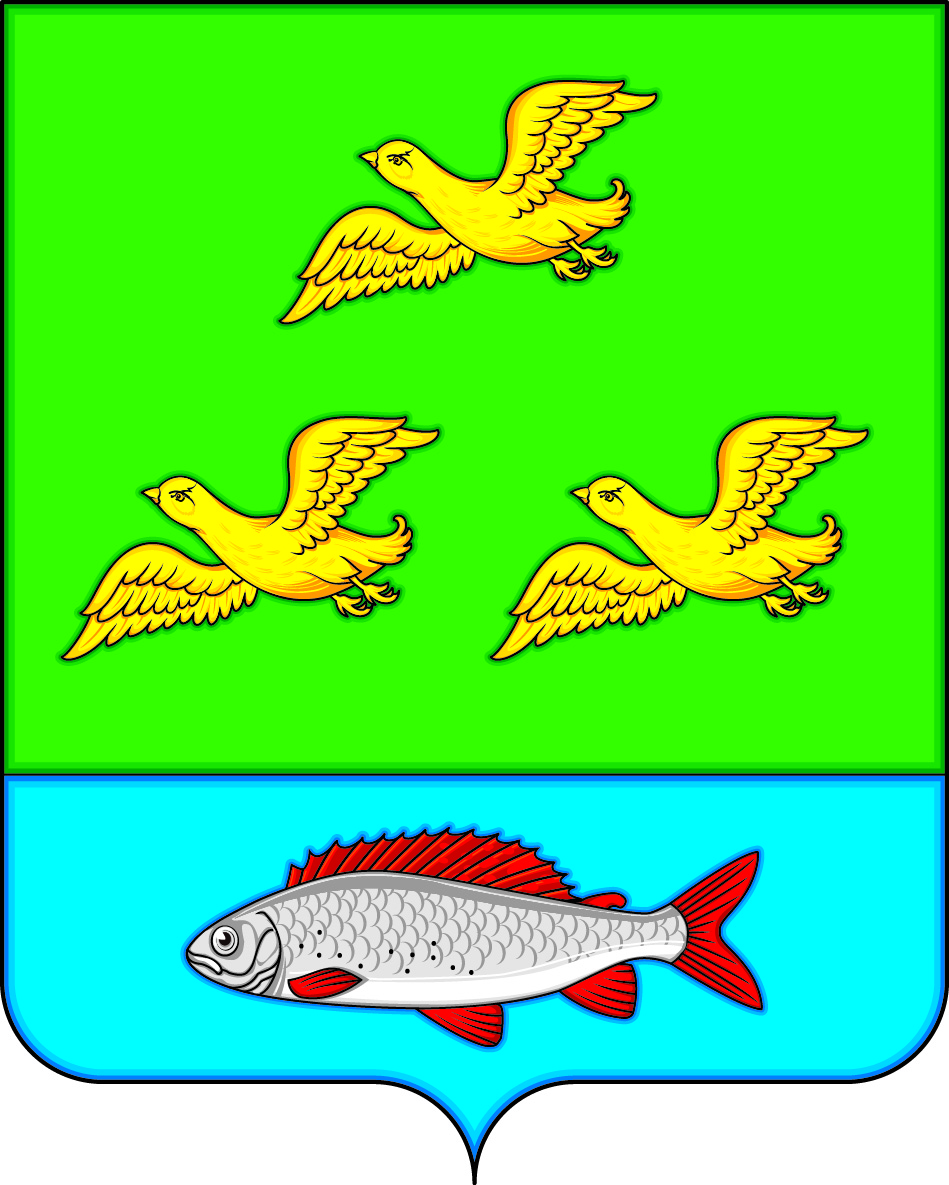 СОВЕТ НАРОДНЫХ ДЕПУТАТОВЗАЛИМАНСКОГО СЕЛЬСКОГО ПОСЕЛЕНИЯБОГУЧАРСКОГО МУНИЦИПАЛЬНОГО РАЙОНАВОРОНЕЖСКОЙ ОБЛАСТИРЕШЕНИЕот «26»декабря 2019 г. № 278                   с. ЗалиманО внесении изменений в решение Совета народных депутатов Залиманского сельского поселения от 25.12.2014 № 212 «Об утверждении структуры и штатной численности администрации Залиманского сельского поселения Воронежской области» В соответствии с Федеральным законом от 06.10.2003 № 131-ФЗ "Об общих принципах организации местного самоуправления в Российской Федерации", Уставом Залиманского сельского поселения Богучарского муниципального района, в целях приведения нормативных правовых актов органов местного самоуправления в соответствие с действующим законодательством р е ш и л:1. Внести в решение Совета народных депутатов Залиманского сельского поселения от 25.12.2014 № 212 «Об утверждении структуры и штатной численности администрации Залиманского сельского поселения Воронежской области» следующие изменения:1.1. Приложении к решению изложить согласно приложения к данному решению.2. Решение Совета народных депутатов Залиманского сельского поселения от 26.12.2013 № 171 «Об утверждении структуры и штатной численности администрации Залиманского сельского поселения Воронежской области», решение Совета народных депутатов Залиманского сельского поселения от 04.06.2018 № 192 «О внесении изменений в решение Совета народных депутатов Залиманского сельского поселения от 26.12.2013 № 171 «Об утверждении структуры и штатной численности администрации Залиманского сельского поселения Воронежской области» признать утратившими силу.3. Контроль за исполнением данного решения возложить на постоянную комиссию по бюджету, налогам, финансам и предпринимательству, по аграрной политике, земельным отношениям, муниципальной собственности и охране окружающей среды (Котенко С.П.) и главу Залиманского поселения Лунева С.А.Глава Залиманского сельского поселения                            С.А.ЛуневПриложение к решению Совета народных депутатов Залиманского сельского поселенияот  26.12.2019 г.    №  278СТРУКТУРА Администрации   Залиманского  сельского   поселения Богучарского муниципального района Воронежской области